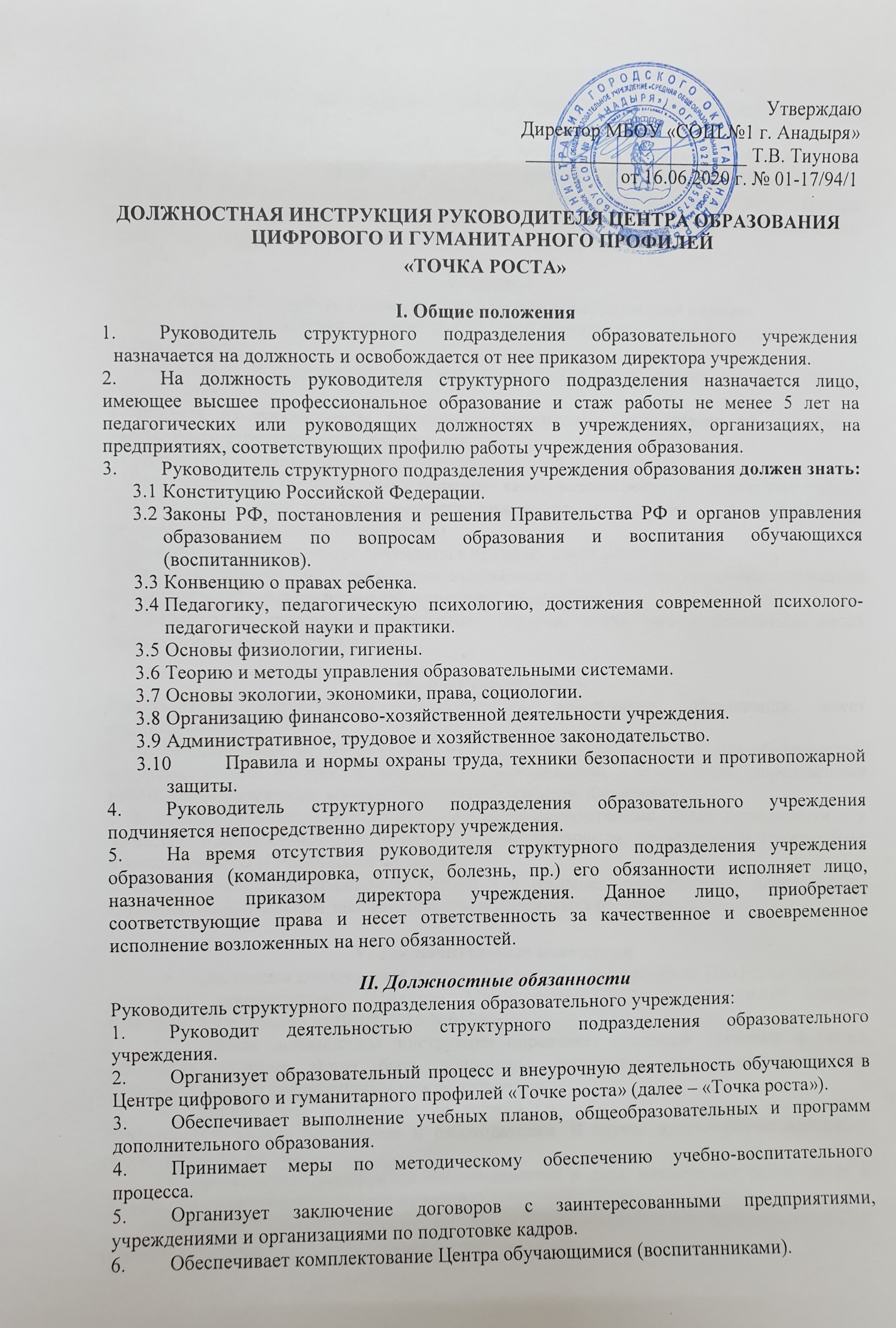 Создает необходимые социально-бытовые условия обучающимся (воспитанникам) и работникам учреждения.Принимает меры по сохранению контингента обучающихся (воспитанников).Вносит предложения руководству учреждения по подбору и расстановке кадров.Обеспечивает развитие и укрепление учебно-материальной базы Центра, сохранность оборудования и инвентаря, соблюдение санитарно-гигиенических требований, правил и норм охраны труда и техники безопасности.III. ПраваРуководитель структурного подразделения учреждения образования вправе:1. Знакомиться с проектами решений руководства учреждения, касающихся деятельности подразделения.2. Участвовать в обсуждении вопросов, касающихся исполняемых им должностных обязанностей.3. Вносить на рассмотрение руководства учреждения предложения по улучшению деятельности структурного подразделения.4. Осуществлять взаимодействие с сотрудниками всей организации.5. Привлекать всех специалистов к решению задач, возложенных на данное структурное подразделение (если это предусмотрено положениями), если нет - то с разрешения руководителя учреждения образования).6. Подписывать и визировать документы в пределах своей компетенции.7. Вносить предложения о поощрении отличившихся работников, наложении взысканий на нарушителей производственной и трудовой дисциплины.8. Требовать от руководства учреждения оказания содействия в исполнении своих должностных обязанностей и прав.IV. ОтветственностьРуководитель структурного подразделения учреждения образования несет ответственность:1. За ненадлежащее исполнение или неисполнение своих должностных обязанностей, предусмотренных настоящей должностной инструкцией, - в пределах, определенных действующим трудовым законодательством Российской Федерации.2. За правонарушения, совершенные в процессе осуществления своей деятельности, - в пределах, определенных действующим административным, уголовным и гражданским законодательством Российской Федерации.3. За причинение материального ущерба - в пределах, определенных действующим трудовым и гражданским законодательством Российской Федерации.V. Заключительные положения  5.1. Настоящая должностная инструкция разработана на основе Профессионального стандарта, утвержденного Приказом Министерства труда и социальной защиты Российской Федерации от 08.09.2015 N 613н.5.2. Данная должностная инструкция определяет основные трудовые функции работника, которые могут быть дополнены, расширены или конкретизированы дополнительными соглашениями между сторонами.5.3. Должностная инструкция не должна противоречить трудовому соглашению заключенного между работником и работодателем. В случае противоречия, приоритет имеет трудовое соглашение.5.4. Должностная инструкция изготавливается в двух идентичных экземплярах и утверждается руководителем организации.5.5. Каждый экземпляр данного документа подписывается всеми заинтересованными лицами и подлежит доведению до работника под роспись.5.6. Один из полностью заполненных экземпляров подлежит обязательной передаче работнику для использования в трудовой деятельности.5.7. Ознакомление работника с настоящей должностной инструкцией осуществляется при приеме на работу (до подписания трудового договора).5.8. Факт ознакомления работника с настоящей должностной инструкцией подтверждается подписью в экземпляре должностной инструкции, хранящемся у работодателя. 